Die wichtigsten Abschlüsse/Diplome mitsamt dem Datum und dem Namen der Bildungseinrichtung.(in umgekehrter chronologischer Reihenfolge) mitsamt den dazugehörigen Daten, Aufgaben, Führungserfahrungen und Leistungen. OTIFcurriculum vitae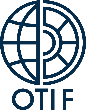 Persönliche AngabenNameAdresseTelefonE-mailStaatsangehörigkeit(en)GeburtsdatumAus- und Weiterbildung• Daten (von – bis)[Auflistung in umgekehrter chronologischer Reihenfolge der abgeschlossenen Ausbildungen.]• Name der Bildungseinrichtung• wichtigste Abschlüsse/Diplome • Daten (von – bis)[Auflistung in umgekehrter chronologischer Reihenfolge der abgeschlossenen Ausbildungen.]• Name der Bildungseinrichtung• wichtigste Abschlüsse/Diplome • Daten (von – bis)[Auflistung in umgekehrter chronologischer Reihenfolge der abgeschlossenen Ausbildungen.]• Name der Bildungseinrichtung• wichtigste Abschlüsse/Diplome SprachenAngabe des Levels: elementare / selbstständige / kompetente SprachverwendungEnglisch• schriftlich• mündlichFranzösisch•schriftlich• mündlichDeutsch• schriftlich• mündlichWeitere SprachenBerufserfahrung• Daten (von - bis)[Auflistung in umgekehrter chronologischer Reihenfolge]• Name und Adresse des Arbeitgebers• Art des Unternehmens oder der Branche• Beruf oder Stellung• Hauptaufgaben und Zuständigkeiten• Daten (von - bis)[Auflistung in umgekehrter chronologischer Reihenfolge]• Name und Adresse des Arbeitgebers• Art des Unternehmens oder der Branche• Beruf oder Stellung• Hauptaufgaben und Zuständigkeiten• Daten (von - bis)[Auflistung in umgekehrter chronologischer Reihenfolge]• Name und Adresse des Arbeitgebers• Art des Unternehmens oder der Branche• Beruf oder Stellung• Hauptaufgaben und ZuständigkeitenOrganisatorische Kompetenzen/ Führungsqualitäten[Beschreiben Sie diese Kompetenzen und geben Sie an, wo diese erworben wurden.]andere Fähigkeiten und Kompetenzenoben nicht genannte Kompetenzen[Beschreiben Sie diese Kompetenzen und geben Sie an, wo diese erworben wurden. ]Einschlägige Veröffentlichungen[höchstens 10 in relevanten Bereichen (Verkehr, Recht, international Beziehungen) mit Namen der Zeitschriften, Sammelbände oder Berichte]zusätzliche Informationen[weitere relevanten Informationen wie z.B. Kontaktpersonen, Referenzen, usw.]Beilagen[Auflistung der Beilagen]